Publicado en Madrid el 02/08/2022 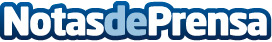 CHEP ayuda a dar el paso a la electrificación del transporte de forma sostenibleLa circularidad es clave cuando se trata del transporte intercontinental y de una cadena de suministro sostenible de vehículos eléctricos
Datos de contacto:Alexis AlecciaIntegrated Marketing Coordinator800-243-7872Nota de prensa publicada en: https://www.notasdeprensa.es/chep-ayuda-a-dar-el-paso-a-la-electrificacion_1 Categorias: Automovilismo Logística Sostenibilidad Industria Automotriz Otras Industrias http://www.notasdeprensa.es